ΥΠΟΔΕΙΓΜΑ 10: Πληροφοριακή Σήμανση για Έντυπο (Ταμείο Συνοχής)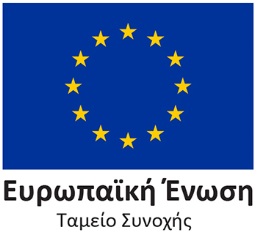 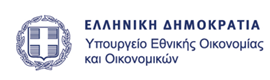 Με τη συγχρηματοδότηση της Ελλάδας και της Ευρωπαϊκής Ένωσης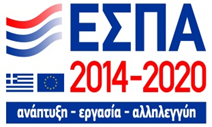 ΥΠΟΔΕΙΓΜΑ 11: Πληροφοριακή Σήμανση για Έντυπο (ΕΤΠΑ)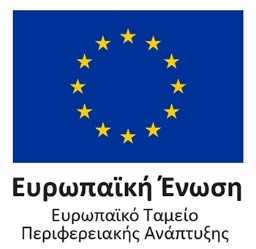 Με τη συγχρηματοδότηση της Ελλάδας και της Ευρωπαϊκής Ένωσης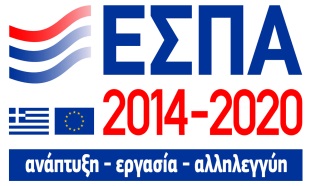 